Aktivita 2Odhadnite, v ktorej nádobe je najviac vody. Nádobu, ktorú ste si vybrali, nakreslite.Aktivita 4Každý dostane 2 obrázky grafu závislosti výšky hladiny vody (os ) od objemu vody preliatej do nádoby (os ). Načrtnite, ako by mohla vyzerať nádoba zodpovedajúca vašim grafom.Aktivita 5Postavte sa na stanovisko označené písmenami na vašich grafoch. 
Všetci, ktorí ste na stanovisku, porovnajte navzájom svoje nákresy nádob. Čo ste zistili?Aktivita 6Načrtnite nádoby, na ktorých ste sa dohodli na stanovisku.Aktivita 7Do dvoch nádob – modrej a zelenej (pozri obrázok) sme naliali rovnaký objem vody. Na obrázkoch sú grafy, ktoré načrtli žiaci a popisujú podľa nich závislosť výšky vody v nádobe od objemu vody, ktorý sme do nádoby naliali. Ktorý žiak má pravdu a prečo?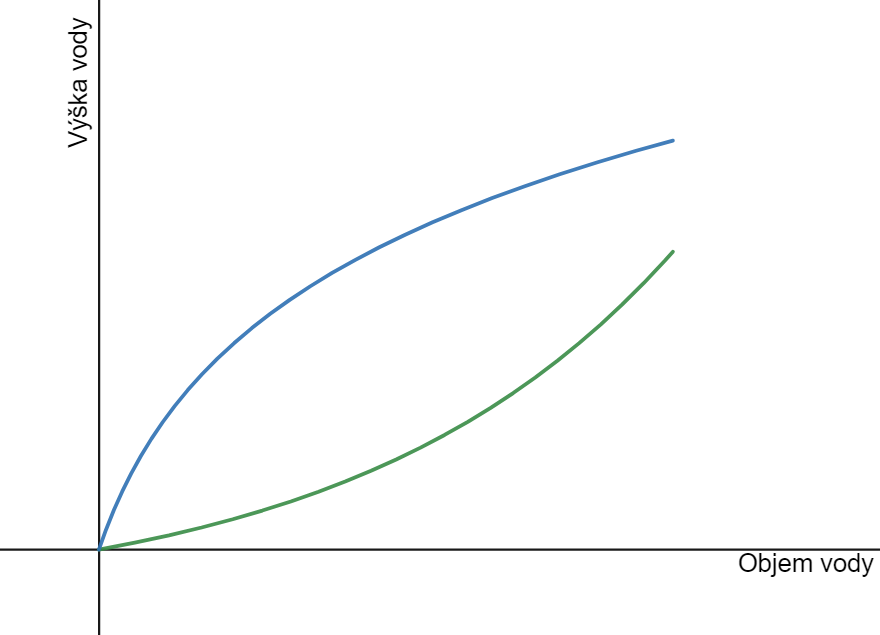 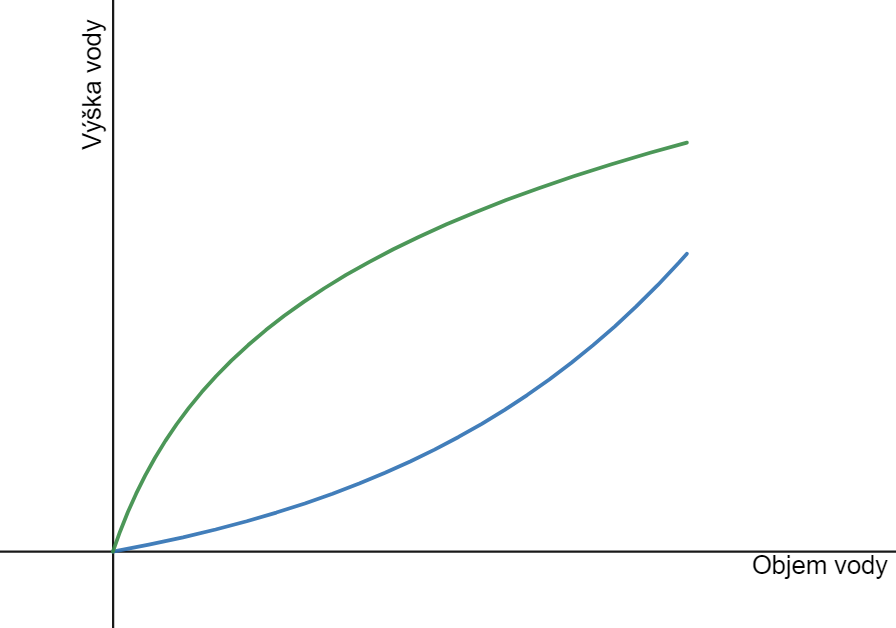 Anka: Zelený pohár sa rozširuje a modrý zužuje, to som načrtla do svojho grafu a ešte, že v oboch je rovnaký objem.Braňo: Podľa mňa naopak. Zelený pohár sa rozširuje, tak potom to nestúpa tak prudko a v modrom to neskôr ide rýchlo. 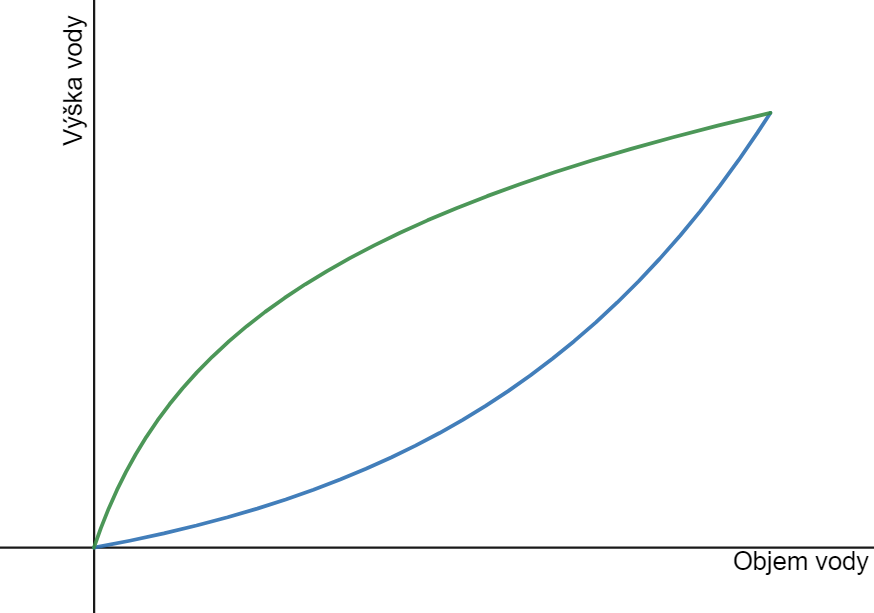 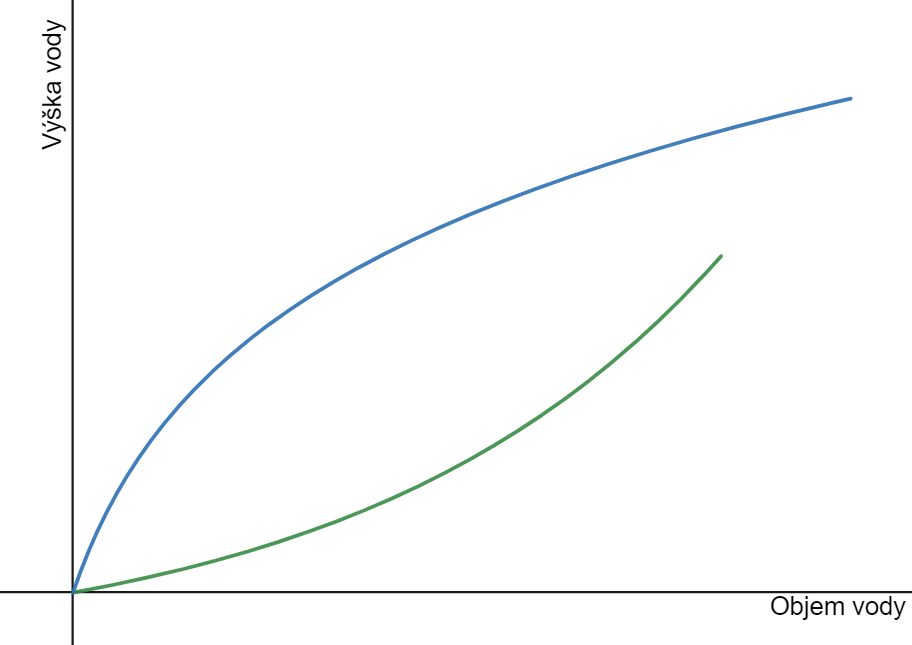 Ema: Myslím si, že Braňo má pravdu, ale skončiť by mali v jednom bode, lebo v oboch máme rovnako veľa vody.Filip: Súhlasím s Ankou, ale nevieme pokiaľ tie grafy pôjdu. 